Дай лапку, полечу: специалист столичной Службы 112 о том, как оказать первую помощь животному, попавшему в беду 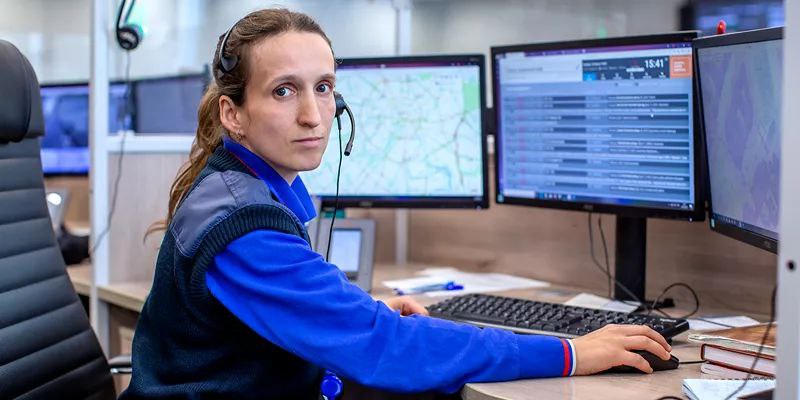 В Системе 112 Москвы работают люди самых разных профессий, всех их объединяет главная цель — помощь ближнему. Специалист по приёму и обработке экстренных вызовов Анна Русанова — ветеринарный врач по образованию — рассказала о том, что делать, если увидел пострадавшее животное, как правильно ему помочь, и что обязательно должно быть в аптечке у владельцев четвероногих. В Службу 112 Москвы Анна пришла по зову сердца так же, как и в профессию ветеринара. Она с детства стремилась оказывать помощь тем, кто в ней нуждается. После получения первого высшего образования девушка решила осуществить свою давнюю мечту и поступила в Московскую государственную академию ветеринарной медицины и биотехнологии им. К. И. Скрябина. «В детстве мне хотелось стать врачом скорой помощи или ветеринаром, — улыбаясь, рассказывает Анна. — По стечению обстоятельств пошла по второму пути». После окончания академии девушка пришла на работу в ветеринарную клинику, где трудилась больше года. Как отмечает Анна Русанова, в клинику поступают звери, пострадавшие по самым разным причинам. «В медучреждение зачастую обращаются неравнодушные граждане, они привозят найденных на улице травмированных животных. Например,  собак после дорожно-транспортных происшествий», — добавляет оператор. Ветеринар, как никто другой, знает, что лечение четвероногих — это особенный процесс. Братья наши меньшие не могут сказать, где болит и какого характера боль, и очень часто люди чувствуют свою беспомощность, находясь рядом с животным. Анна, как ветеринар и как специалист по приёму и обработке экстренных вызовов, призывает, по возможности, не проходить мимо зверей, оказавшихся в беде.